ПУБЛИЧНЫЙ  ОТЧЁТ О ПРОДЕЛАННОЙ  РАБОТЕ Профсоюзный комитет первичной профсоюзной организации  МБДОУ детский сад "Золотинка"   с ноября 2017 года работает в следующем составе: председатель – Музыкова В.Ю., уполномоченный по охране труда-Болонева Е. А, члены профсоюзного комитета– Сордонова А.О., Иванова Л. И, Калашникова Е. В.  Профсоюз действует в образовательном учреждении в соответствии с федеральными законами и участвует в осуществлении одного из принципов развития государственно-общественного управления, а именно реализации и защите прав и законных интересов участников образовательного процесса. Всю свою работу профсоюзный комитет строитна принципах социального партнерства и сотрудничества с администрацией ДОУ, решая все вопросы путем конструктивного диалога в интересах работников. Деятельность профсоюзного комитета первичной профсоюзной организации МБДОУ детский сад  "Золотинка" основывается на требованиях: · Устава профсоюза работников народного образования и науки РФ,· Положения о ППО, · Коллективного договора. Цель работы ПК: Защита профессиональных, трудовых, социально – экономических прав и интересов работников, их здоровья, занятости и социального статуса. С момента создания профсоюзная организация составила 100%охват профсоюзным членством. Наблюдается постоянство численности профсоюзаВ данный период в профсоюзной организации состоит 39 членов профсоюзной организации:педагогических работников-13 человека;молодёжь  до 35 лет- 6 человек;за отчетный период вступило в профсоюзную организацию  5 человек, выбыло – 2  человека по причине увольнения с работы. в отпуске по уходу за ребёнком до 3 лет- 5 человек; Профком ведёт свою работу по 6 направлениям: 1. Представительство и защита социально – экономических интересов и прав работников.  2.Информационная работа .                            3. Контроль за обеспечением здоровых и безопасных условий труда. 4. Организационная работа.  5. Культурно -оздоровительная работа. 6. Работа с молодёжью Были проведены общие профсоюзные  собрания согласно годовому  плану. Заседания профсоюзного комитета проводились постоянно.В течение  этого периода соблюдался порядок учета мнения профсоюзного органа при:           -  составление графика отпусков          - утверждение инструкции  Охраны Труда          - утверждение правил внутреннего распорядка          - увольнение работников          - дисциплинарные взыскания          - распределение доплат, надбавок и премий          - распределение нагрузки          - принятие локальных нормативных актов, содержащих нормы трудового праваОхрана труда – одна из приоритетных задач в МБДОУ, где каждый отвечает за жизнь и здоровье детей. Была проведена СОУТ. Здесь профком и администрация взялись за решение вопросов техники безопасности совместными усилиями. Осуществляются рейды по охране труда, контролируется температурный, осветительный режимы, выполнение санитарно-гигиенических норм. В учреждении заведены журналы по ТБ, проводятся инструктажи с работниками МБДОУ.Ежегодно руководитель и председатель профкома отчитываются по итогам выполнения КОЛЛЕКТИВНОГО ДОГОВОРА на общем собрании работников ДОУ.Коллективный договор, который регулирует вопросы условий труда, организации отдыха, предоставления льгот и гарантий работникам.Так сотрудники детского сада пользуются следующими льготами1.  Право на внеочередное  поступление  детей  в детские сады Иволгинского района.2.Члены Профсоюза имеют право на компенсацию за пребывание детей в пришкольных лагерях.Финансовая работа в нашей первичной профсоюзной организации проводится в соответствии с Уставом профсоюза. Сбор членских взносов выполняется в безналичной форме - 1% от заработной платы. По заявке снимаем денежные средства со своего счета для проведения запланированных мероприятий. Профсоюзные средства расходуются согласно утвержденной смете. Также профкомом оказывается материальная помощь в связи с дорогостоящим лечением(операции), трудным семейным положением, на похороны.Вся деятельность профкома на виду всего коллектива. Помощником в информировании членов профсоюзной организации является профсоюзный уголок, здесь можно познакомиться с информацией профсоюзной организации работников образования нашего города, профсоюзного комитета МБДОУ, материалами периодической печати, поступившими документами.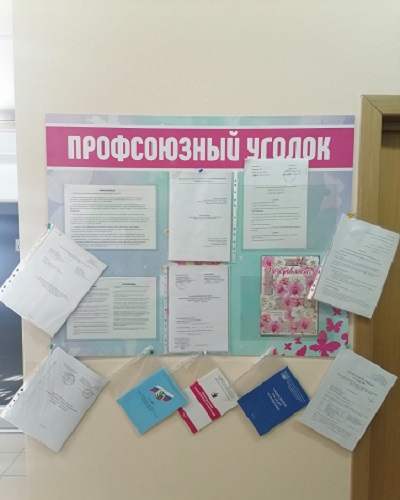 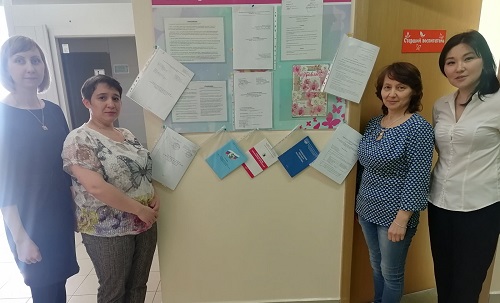 В распоряжении профсоюзного комитета для информирования членов профсоюза, а также всей общественности используются:сайт профсоюзной организации https://bur-zoloti.tvoysadik.ru/,который постоянно обновляется.Хотелось бы  выделить самые яркие, самые запоминающиеся. Мероприятия. Педагоги детского садасоздали творческую группу Ансамбля «Золотинка» в лице руководителя педагог ДОП-Хамагаевой В.Е. (танцы «Зеленая Тара», « Катхак»,  «Джаз» , « Дыхание Азии»), с которыми мы побеждали.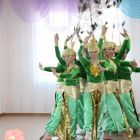 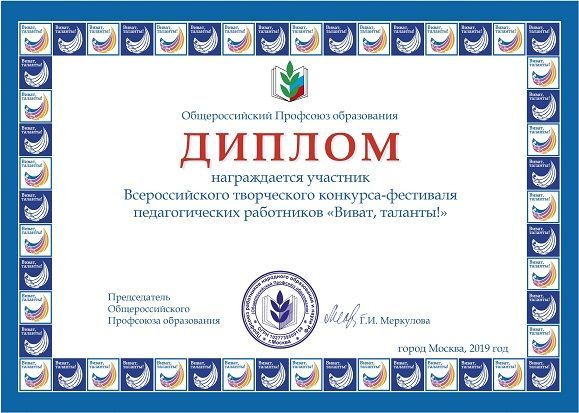 Очень приятная новость нас ждала в сентябре 2019 года .Нашвоспитатель  члена Профсоюза МБДОУ детский сад "Золотинка"  Иволгинского района Дашидондокова  Е. Б. заняла I место в районном конкурсе  « Воспитатель года-2019», а также приняла участие во Всероссийском профессиональном  конкурсе "Воспитатель года России", где также одержала победу.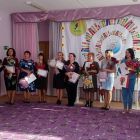 МЫ ГОРДИМСЯ НАШЕЙ ЖЕМЧУЖЕНКОЙ!!!!!!!!Выделение гуманитарной помощи членам профсоюза в период пандемии Covid 19До конца апреля все организации страны приостановили свою деятельность (Указ Президента от 02.04.2020 № 239). Изменить привычный образ жизни и находиться постоянно дома – это стресс  для всех ( взрослых и детей.  В период самоизоляции в Союзе «Объединение организаций профсоюзов Республики Бурятия» работала «Горячая  линия». Для оказания правовой помощи членам профсоюза Правовые инспекторы труда за период с 31 марта по 1 июня 2020 г. ежедневно принимали звонки и оказывали консультативную помощь. Всего на «Горячую линию» поступило 186 обращений ( волновали вопросы трудовых правоотношений: начисления заработной платы в период пандемии, оформление листков нетрудоспособности для лиц старше 65 лет, переход на неполное рабочее время, изменение определенных сторонами условий трудового договора, предоставление отпусков и др.) Всем обратившимся были даны консультации и оказана юридическая помощь.  Напоминаем, «Горячая линия» профсоюзов продолжает свою работу по телефону: 8 (3012) 210392 в будние дни с 8.30 – 17.30.Члены  нашего Профсоюза, первыми откликнулись и предложили свою помощь, не оставшись безучастными. Добровольцы, а их оказалось 10 человек, готовы были по первому зову помогать тем, кто нуждался в помощи. Купить продукты, необходимое лекарство, положить деньги на мобильный телефон - все эти казалось бы простые действия в период самоизоляции для людей преклонного возраста оказались очень трудными, а для кого-то и вовсе невозможными. Помогали собирать продуктовые наборы и развозили всем тем, кто нуждался в помощи и поддержке.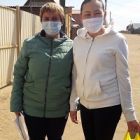 В марте профсоюзная организация провели разъяснительную беседу по переходу на электронные книжки. Переход на электронные трудовые книжки в детском саду будет добровольным. Все члены ПО в течение 2020 года могут подать руководителю заявление в произвольной форме о сохранении бумажной трудовой книжки.  За этот период  времени работы Профсоюзного комитета  бы рассмотрены заявления от членов профсоюза об оказании материальной помощи на поездку на Кремлевскую Ёлку.Также проведены с коллективом праздничные мероприятия ( 8 марта, 23 февраля, Новый год, День дошкольного работника,  День пожилого человека, Юбилей детского сада).С 2017 по 2019 года были организованы выезды в театр  « Русский драматический театр» на новогодние представление. Профсоюзным комитетом были разработаны и проведены конкурсы согласно плану:  « с Юбилеем детский сад», « С днем рождения, Детский сад!», « Лучшая стенгазета ко дню школьного работника»,  « Поздравление с 8 марта!».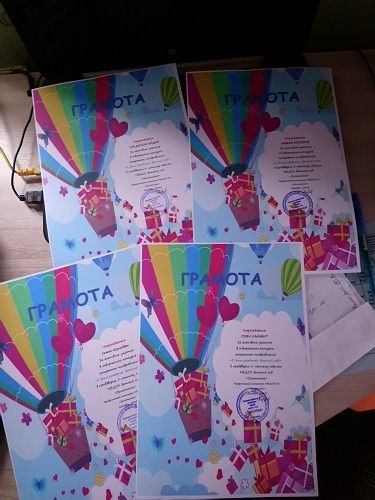 Были  организованы Профсоюзным комитетом  выезды на природу коллективаИ в заключении хочется сказатьПрофсоюзный комитет и весь коллектив МБДОУ детский сад  "Золотинка" верят, что вся проводимая планомерная работа даст свои положительные результаты: повысится престиж Детского сада, улучшится социальное и эмоциональное самочувствие членов профсоюза, что способствует созданию благоприятного психологического микроклимата, необходимого для поддержания эффективной работоспособности всех членов коллектива.И ещёВ демократическом обществе именно профсоюзы являются тем рычагом, который способен отрегулировать баланс интересов государства, работодателей и работников. Более эффективного инструмента человечество еще не придумало. Президент Российской Федерации Путин В.В., выступая на X съезде Федерации Независимых профсоюзов России подчеркнул: «Там, где профсоюзные организации действуют активно, создаются эффективные системы коммуникаций между трудовыми коллективами и работодателями, результативно решаются вопросы, связанные с повышением заработной платы, улучшением условий труда, отдыха».И вот таким рычагом является наш Председатель   профсоюзной организации Музыкова В. Ю.. Спасибо Вам за вашу поддержку, за тёплые и всегда нужные слова.!!!!!!!!!!!!!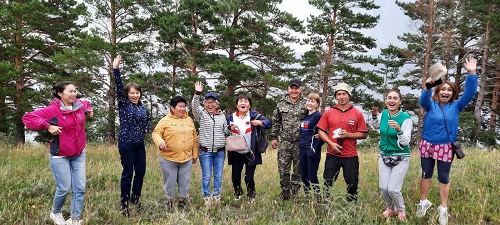 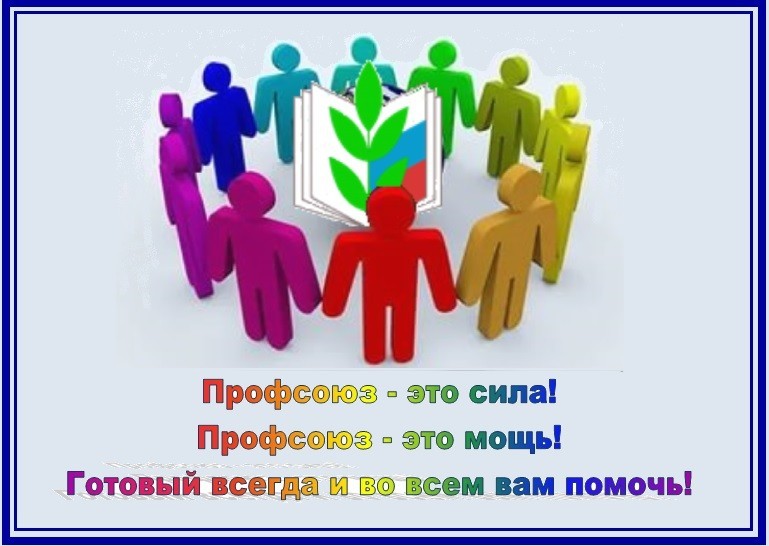 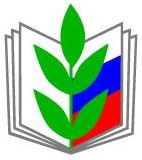 Первичная организация  Профсоюза муниципального бюджетного  образовательного учреждения детский сад "Золотинка"Первичная организация  Профсоюза муниципального бюджетного  образовательного учреждения детский сад "Золотинка"Первичная организация  Профсоюза муниципального бюджетного  образовательного учреждения детский сад "Золотинка"Первичная организация  Профсоюза муниципального бюджетного  образовательного учреждения детский сад "Золотинка"Первичная организация  Профсоюза муниципального бюджетного  образовательного учреждения детский сад "Золотинка"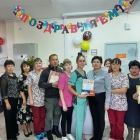 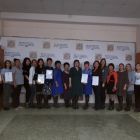 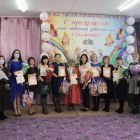 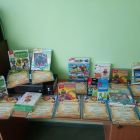 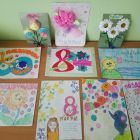 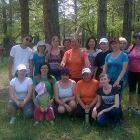 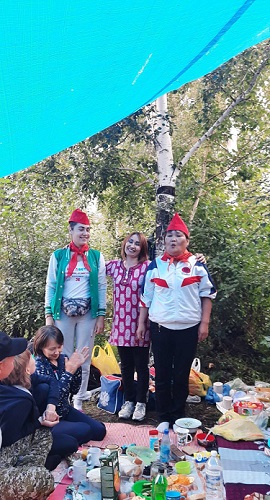 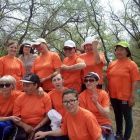 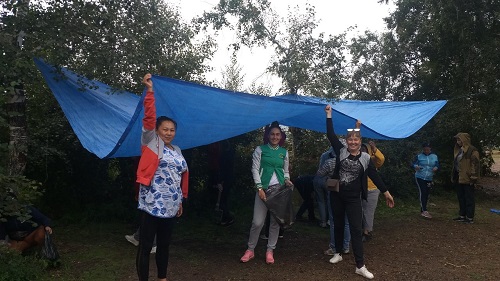 